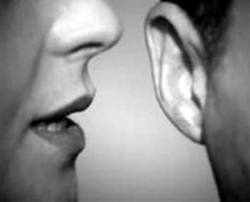 whisper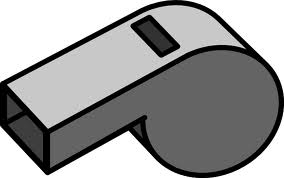 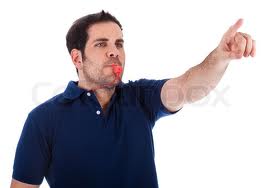 Whistle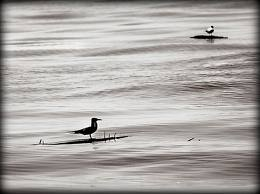 Drift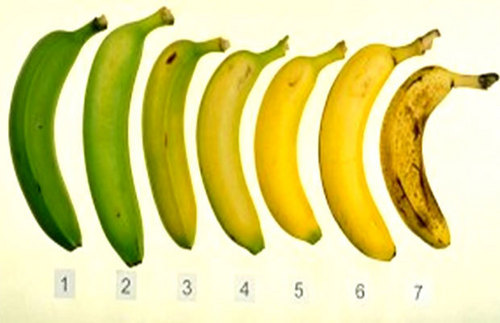 Ripen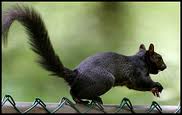 Scurry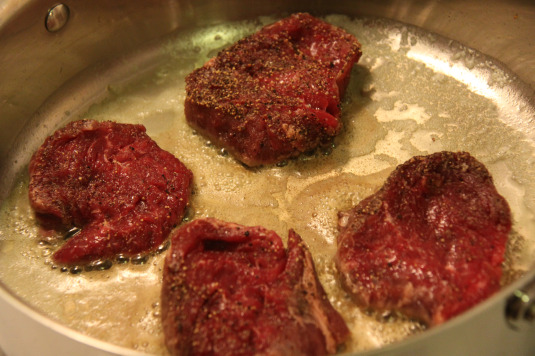 sizzle